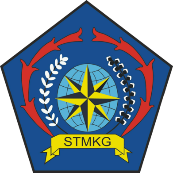 BADAN METEOROLOGI, KLIMATOLOGI, DAN GEOFISIKASEKOLAH TINGGI METEOROLOGI KLIMATOLOGI DAN GEOFISIKABADAN METEOROLOGI, KLIMATOLOGI, DAN GEOFISIKASEKOLAH TINGGI METEOROLOGI KLIMATOLOGI DAN GEOFISIKABADAN METEOROLOGI, KLIMATOLOGI, DAN GEOFISIKASEKOLAH TINGGI METEOROLOGI KLIMATOLOGI DAN GEOFISIKABADAN METEOROLOGI, KLIMATOLOGI, DAN GEOFISIKASEKOLAH TINGGI METEOROLOGI KLIMATOLOGI DAN GEOFISIKAFORMULIR PEMINJAMAN/PEMAKAIAN PERALATAN/ FASILITASLABORATORIUM GEOFISIKA STMKG*Khusus Dosen/Pegawai dan Taruna/i STMKGFORMULIR PEMINJAMAN/PEMAKAIAN PERALATAN/ FASILITASLABORATORIUM GEOFISIKA STMKG*Khusus Dosen/Pegawai dan Taruna/i STMKGFORMULIR PEMINJAMAN/PEMAKAIAN PERALATAN/ FASILITASLABORATORIUM GEOFISIKA STMKG*Khusus Dosen/Pegawai dan Taruna/i STMKGFORMULIR PEMINJAMAN/PEMAKAIAN PERALATAN/ FASILITASLABORATORIUM GEOFISIKA STMKG*Khusus Dosen/Pegawai dan Taruna/i STMKGTanggal & Waktu Peminjaman:2023-05-20 08:00 WIB2023-05-20 08:00 WIB2023-05-20 08:00 WIB2023-05-20 08:00 WIBNama Lengkap:Nama LengkapNama LengkapNama LengkapNama LengkapUnit / Kelas:Geofisika 4BGeofisika 4BGeofisika 4BGeofisika 4BKeperluan:Survei multi metode geofisika Sesar CimandiriSurvei multi metode geofisika Sesar CimandiriSurvei multi metode geofisika Sesar CimandiriSurvei multi metode geofisika Sesar CimandiriJenis Peralatan/ FasilitasNama Peralatan/ Fasilitas disertai Merk/Tipe (jika ada)KondisiNo. Seri / Kode(jika ada)Jumlah1. SeismografLunitek Triton 1SBaikEB49412.3.4.5.Tanggal & Waktu Pengembalian:2023-05-21 08:00 WIBKeterangan Tambahan:Keterangan Tambahan:Keterangan Tambahan:Mengetahui,Dosen Pembimbing/Pengampu (jika ada)…………………………………………….Mengetahui,Dosen Pembimbing/Pengampu (jika ada)…………………………………………….Disetujui,Kepala Unit Laboratorium GeofisikaDimas Salomo J. Sianipar, Ph.D.Disetujui,Kepala Unit Laboratorium GeofisikaDimas Salomo J. Sianipar, Ph.D.Disetujui,Kepala Unit Laboratorium GeofisikaDimas Salomo J. Sianipar, Ph.D.Catatan Pengembalian